Совет атаманов«Час атамана»Вчера в школе прошел первый в этом учебном году Совет атаманов старших классов СОШ № 61. Под руководством атамана школы Егора Корнилова собрались атаманы казачьих классов от 7 класса и старше. На Совет атаманов были приглашены атаман казачьего общества «Курень Каширинский» Шевченко Виктор и казак-наставник школы Хробостов Игорь. Совет больше был посвящен знакомству ребят, поскольку некоторые впервые были избраны на эту должность. Ребята поддержали предложение провести ознакомительную встречу с настоятелем нашего храма Отцом Спиридоном и пригласить на встречу с Советом атаманов жителя нашего хутора казачьего генерала Владимира Прокофьевича Громова.
#сош61краснодар
#казачьяшкола
#советатаманов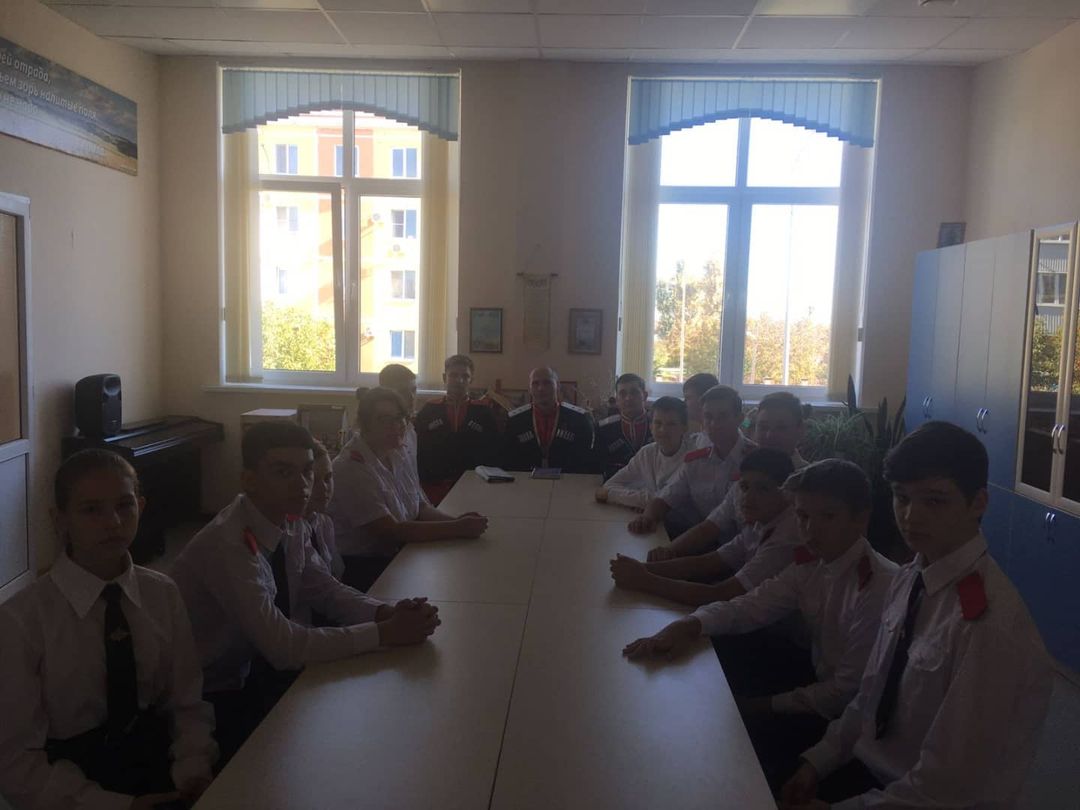 